Община Ихтиман на основание чл.129,ал.1 от Закон за устройство на територията (ЗУТ) съобщава , че с Решение №310  от 30.07.2021г на Общински съвет –Ихтиман, е одобрен проект за изработване на подробен устройствен план/ПУП/-парцеларен план /ПП/ за определяне на електропровод 20Kv  в захранващ нов трафопост в ПИ 10029.52.11 извън регулационните линии на с. Вакарел, ЕКАТТЕ 10029,община Ихтиман, област София с възложител „Ей Би Хоумс“ ЕООД-София.Настоящето решение подлежи на обжалване по реда на чл.215, ал.1 и ал.4 от ЗУТ в 30-дневен срок от обнародването в „Държавен вестник“ чрез Община Ихтиман пред Административен съд София област.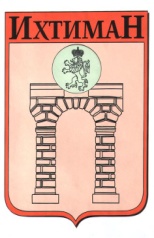 ОБЩИНА ИХТИМАН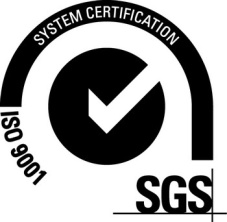  2050 гр. Ихтиман, ул. „Цар Освободител“ № 123 0724 / 82381,  0724 / 82550, obshtina_ihtiman@mail.bg